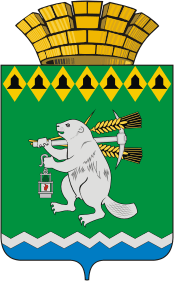 Дума Артемовского городского округаVI созыв5 заседание  РЕШЕНИЕот  27 октября 2016 года  			              №  23О внесении изменений в решение Думы Артемовского городского округа От 31.08.2012 № 135 «О квалификационных требованиях для замещения должностей муниципальной службы в органах местного самоуправления Артемовского городского округа»В целях приведения муниципальных правовых актов Артемовского городского округа в соответствие с действующим законодательством, в соответствии с частью 2 статьи 9 Федерального закона от  02.03.2007 № 25-ФЗ «О муниципальной службе в Российской Федерации», подпунктом 2 статьи 6, статьями 8, 18-1 Закона Свердловской области от 29.10.2007 № 136-ОЗ «Об особенностях муниципальной службы на территории Свердловской области», статьями 23 и 42 Устава Артемовского городского округа, Дума Артемовского городского округа РЕШИЛА:Внести изменения в квалификационные требования для замещения должностей муниципальной службы в органах местного самоуправления Артемовского городского округа, установленные решением Думы Артемовского городского округа от 31.08.2012 № 135 (с изменениями, внесенными решением Думы Артемовского городского округа от 05.02.2015 № 595), изложив их в следующей редакции (Приложение).Настоящее решение опубликовать в газете «Артемовский рабочий» и разместить на официальном сайте Думы Артемовского городского округа в информационно-телекоммуникационной сети «Интернет».Контроль за исполнением настоящего решения возложить на постоянную комиссию по вопросам местного самоуправления, нормотворчеству и регламенту (Шарафиев А.М.).Приложениек решению ДумыАртемовского городского округаот 27 октября 2016 года  № 23Квалификационные требования для замещения должностей муниципальной службы в органах местного самоуправления Артемовского городского округа1. Для замещения должности муниципальной службы в соответствии с федеральным законом требуется соответствие квалификационным требованиям к уровню профессионального образования, стажу муниципальной службы или работы по специальности, направлению подготовки, знаниям и умениям, которые необходимы для исполнения должностных обязанностей, а также при наличии соответствующего решения представителя нанимателя (работодателя) - к специальности, направлению подготовки.2. Для замещения должностей муниципальной службы в органах местного самоуправления Артемовского городского округа устанавливаются квалификационные требования к уровню профессионального образования, стажу муниципальной службы либо стажу работы по специальности, направлению подготовки, необходимым для замещения должностей муниципальной службы, на основе типовых квалификационных требований для замещения должностей муниципальной службы, которые определяются  Законом  Свердловской  области  от  29  октября  2007  года  № 136-ОЗ «Об особенностях муниципальной службы на территории Свердловской области» в соответствии с классификацией должностей муниципальной службы, за исключением отдельных должностей муниципальной службы, квалификационные требования для замещения которых устанавливаются федеральными законами и (или) иными нормативными правовыми актами Российской Федерации.Квалификационные требования к знаниям и умениям, которые необходимы для исполнения должностных обязанностей, устанавливаются в зависимости от области и вида профессиональной служебной деятельности муниципального служащего его должностной инструкцией. Должностной инструкцией муниципального служащего могут также предусматриваться квалификационные требования к специальности, направлению подготовки.3. Квалификационные требования к должностям муниципальной службы, учреждаемым в органах местного самоуправления Артемовского городского округа для обеспечения исполнения их полномочий, относящимся к высшим должностям, следующие:1) высшее образование, не ниже уровня специалитета, магистратуры;2) стаж муниципальной службы не менее шести лет или стаж работы по специальности, направлению подготовки не менее семи лет.4. Квалификационные требования к должностям муниципальной службы, учреждаемым в органах местного самоуправления Артемовского городского округа для обеспечения исполнения их полномочий, относящимся к главным должностям:1) высшее образование не ниже уровня специалитета, магистратуры;2) стаж муниципальной службы не менее четырех лет либо стаж работы по специальности, направлению подготовки не менее пяти лет.5. Квалификационные требования к должностям муниципальной службы, учреждаемым в органах местного самоуправления Артемовского городского округа для обеспечения исполнения их полномочий, относящимся к ведущим должностям:1) высшее образование;2) стаж муниципальной службы не менее двух лет либо стаж работы по специальности, направлению подготовки не менее четырех лет либо стаж муниципальной службы или стаж работы по специальности, направлению подготовки не менее одного года (для лиц, имеющих дипломы специалиста или магистра с отличием, в течение трех лет со дня выдачи диплома).6. Квалификационные требования к должностям муниципальной службы, учреждаемым в органах местного самоуправления Артемовского городского округа для обеспечения исполнения их полномочий, относящимся к старшим должностям:1) высшее образование без предъявления требований к стажу муниципальной службы или стажу работы по специальности, направлению подготовки.7. Квалификационные требования к должностям муниципальной службы, учреждаемым в органах местного самоуправления Артемовского городского округа для обеспечения исполнения их полномочий, относящимся к младшим должностям: 1) профессиональное образование без предъявления требований к стажу муниципальной службы или стажу работы по специальности, направлению подготовки.8. Муниципальные служащие, поступившие на муниципальную службу до вступления в силу настоящего решения и замещающие на день вступления в силу настоящего решения главные, ведущие, старшие и младшие должности муниципальной службы, не могут быть уволены с муниципальной службы, переведены на нижестоящие должности муниципальной службы в связи с их несоответствием установленным в соответствии с настоящим решением квалификационным требованиям к уровню профессионального образования, стажу муниципальной службы или стажу работы по специальности, направлению подготовки.9. Квалификационное требование для замещения должностей муниципальной службы высшей и главной групп должностей муниципальной службы о наличии высшего образования не ниже уровня специалитета, магистратуры не применяется:1) к гражданам, претендующим на замещение должностей муниципальной службы, указанных в абзаце первом настоящего пункта, и муниципальным служащим, замещающим указанные должности, получившим высшее профессиональное образование до 29 августа 1996 года;2) к муниципальным служащим, имеющим высшее образование не выше бакалавриата, назначенным на должности муниципальной службы, указанные в абзаце первом настоящего пункта, до 1 августа 2016 года, в отношении замещаемых ими должностей муниципальной службы.Председатель Думы Артемовского городского округа                              К.М.Трофимов      Глава Артемовского городского округа                                                                                                                                                                                          О.Б.Кузнецова